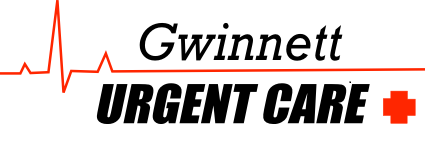 1300 Peachtree Industrial Blvd Suite 4101 Suwanee, Ga 30024Phone: (770) 831-5525Fax:	(770) 831-5527www.GwinnettUrgentCare.comWorkers Compensation Registration FormWorker InformationEmployer InformationWorkers Compensation Insurance Information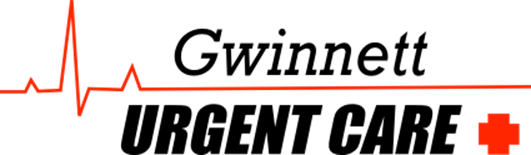 1300 Peachtree Industrial Blvd Suite 4101Suwanee, Ga 30024(770) 831-5525Hours of Operation:Monday-Friday 8:00am-8:00pm Weekends 10:00am-6:00pm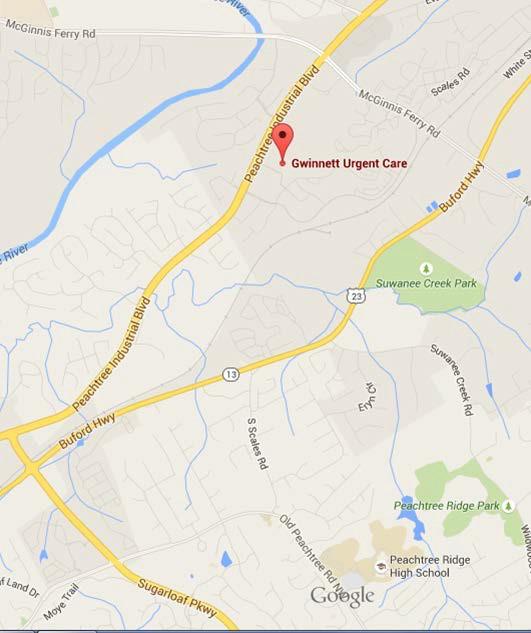 DirectionsTwo miles north of Sugarloaf Parkway. Just past the Fresh Market OrTurn left at the first red light (half a mile) south of McGinnis Ferry Rd.www.GwinnettUrgentCare.comPatient NameDate of BirthDate of InjurySocial Security NumberEmployer NameEmployer Contact/Supervisor NameEmployer Phone NumberEmployer Contact/Supervisor Phone NumberEmployer AddressEmployer Contact/Supervisor Email Insurance Company NameInsurance Company AddressInsurance Company Phone NumberInsurance Company Fax NumberPolicy NumberDrug Testing Required? (circle one) 5-panel in-house         5-panel send to lab10-panel send to lab        DOT drug screen        NoneClaim NumberSpecial Instructions? 